Сумська міська радаВиконавчий комітетРІШЕННЯЗ метою забезпечення жителів міста Суми якісними та безперебійними послугами з утримання будинків і споруд та прибудинкових територій, розглянувши звернення товариства з обмеженою відповідальністю «ФОРЕКС ПЛЮС»  (лист від 24.11.2016 № 594 з доданими розрахунками тарифів на послуги з утримання будинків і споруд та прибудинкових територій), враховуючи Договір від 01.09.2016 № 04092015-3У на утримання будинків і споруд та прибудинкових територій, укладений між комунальним підприємством «Сумижитло» Сумської міської ради та товариством з обмеженою відповідальністю «ФОРЕКС ПЛЮС», відповідно до статті 31 Закону України «Про житлово-комунальні послуги», відповідно до наказу Міністерства регіонального розвитку, будівництва та житлово-комунального господарства України від 30.07.2012 № 390 та постанови Кабінету Міністрів України від 01.06.2011 № 869 «Про забезпечення єдиного підходу до формування тарифів на житлово-комунальні послуги», керуючись підпунктом 2 пункту «а» статті 28, частиною першою статті 52 Закону України «Про місцеве самоврядування в Україні», виконавчий комітет Сумської міської радиВИРІШИВ:Встановити тимчасові тарифи на послуги з утримання будинків і споруд та прибудинкових територій товариству з обмеженою відповідальністю «ФОРЕКС ПЛЮС» згідно з додатками №№ 1-69.Департаменту соціального захисту населення Сумської міської ради (Масік Т.О.) здійснювати відшкодування витрат, пов’язаних з наданням населенню пільг та субсидій на оплату послуг з утримання будинків і споруд та прибудинкових територій ТОВ «ФОРЕКС ПЛЮС».	3. У разі порушення ТОВ  «ФОРЕКС ПЛЮС» умов договору про надання послуг з утримання будинків і споруд та прибудинкових територій споживачем послуг (ОСББ, будинковим комітетом, іншим органом самоорганізації населення, мешканцем будинку тощо) за участі представника обслуговуючої організації складається акт-претензія. У разі відмови виконавця від підпису або його неприбуття акт вважається дійсним, якщо він засвідчений не менше ніж двома підписами споживачів послуг даного будинку. На підставі акту проводиться перерахунок вартості послуг.4. Види робіт по складовій тарифу «поточний ремонт» узгоджуються зі споживачем (ОСББ, будинковим комітетом або іншим органом самоорганізації населення), які по закінченні робіт підписують акт виконаних робіт.	5. ТОВ «ФОРЕКС ПЛЮС» зобов’язане здійснювати перерахунок вартості послуг:по послугах, які надаються щомісячно - не пізніше останнього дня місяця, наступного за звітним;по послугах, які передбачають накопичення коштів - по закінченню календарного року в місячний термін та за бажанням споживача послуг кошти залишати на рахунку виконавця послуг для здійснення поточних ремонтів.	6. Департаменту інфраструктури міста (Яременко Г.І.) здійснювати періодичний контроль за виконанням ТОВ«ФОРЕКС ПЛЮС»  складових тарифу.	7. Вважати таким, що втратило чинність рішення виконавчого комітету Сумської міської ради від 06.04.2016 № 171 «Про тимчасові тарифи на послуги з утримання будинків і споруд та прибудинкових територій товариства з обмеженою відповідальністю «ФОРЕКС ПЛЮС».	8. Рішення набирає чинності через 15 днів з моменту оприлюднення на сайті СМР.Міський голова	О.М. ЛисенкоНєженець Л.І. тел. 600-442Розіслати: Яременку Г.І., Журбі О.І, Масік Т.О., ТОВ«ФОРЕКС ПЛЮС» , Кохан А. І. ЛИСТ ПОГОДЖЕННЯдо проекту рішення виконавчого комітету Сумської міської ради«Про тарифи на послуги з утримання будинків і споруд та прибудинкових територій товариства з обмеженою відповідальністю «ФОРЕКС ПЛЮС».Проект рішення підготовлений з урахуванням вимог закону України «Про доступ до публічної інформації» та Закону України «Про захист персональних даних»._________Л.І. Нєженець «__» __________ 2016 р.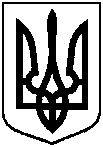 Проектоприлюднено«__»_________ 2016 р.від ____________№ __________Про тимчасові тарифи на послуги з утримання будинків і споруд та прибудинкових територій товариства з обмеженою відповідальністю «ФОРЕКС ПЛЮС»Директор ТОВ «ФОРЕКС ПЛЮС»Л.І. НєженецьГ. І. ЯременкоПерший заступник міського голови                                       Начальник відділу протокольної роботи та контролю Сумської міської радиВ.В. ВойтенкоЛ. В. МошаНачальник правового управління Сумської міської радиО.В. ЧайченкоВ. о. заступника міського голови, керуючого справами виконавчого комітету Сумської міської радиС. Я. Пак